Präzisierung des Begriffes elektrische Spannung – Potential im elektrischen FeldIm Gravitationsfeld G der Erde wird die Probemasse m mit der Schwerkraft FG angezogen. Möchte man die Masse nach oben verschieben, so benötigt man eine Hubkraft FH. Wird die Masse längs der Strecke h verschoben, so wird (Hub-)arbeit verrichtet. Die Masse erhält dadurch potentielle Energie W.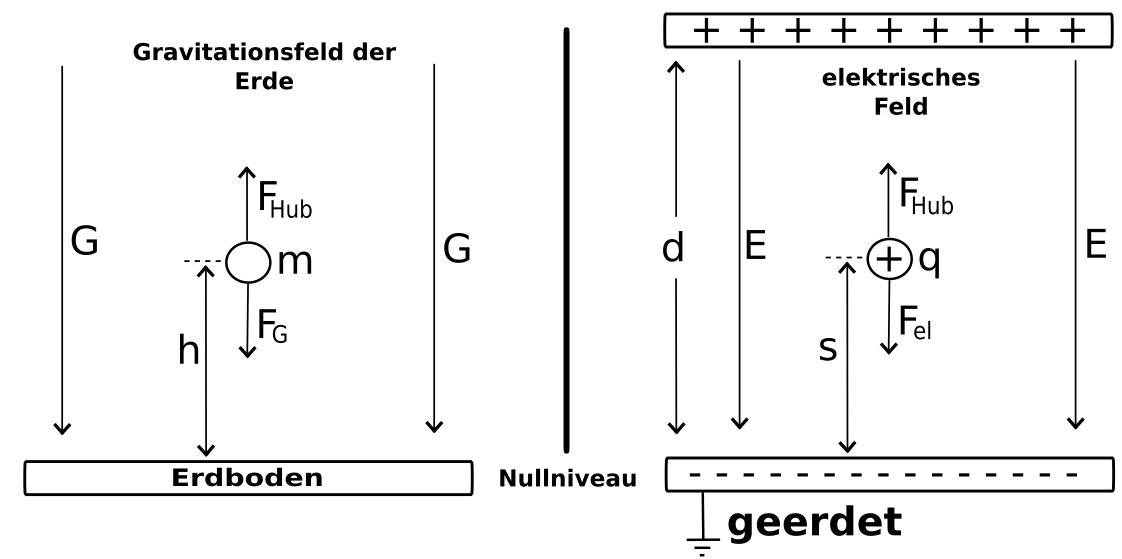 Im elektrischen Feld E des Plattenkondensators wird die positive Probeladung q von der negativ geladenen (und geerdeten) Platte mit einer elektrischen Kraft Fel angezogen. Möchte man die Ladung nach oben verschieben, so benötigt man eine Hubkraft FH. Wird die Ladung längs der Strecke s verschoben, so muss gegen das el. Feld Arbeit verrichtet werden. Die Ladung erhält dadurch potentielle Energie W.Definition Elektrische Spannung:Zwischen zwei Punkten A und B eines Feldes besteht eine Spannung. Sie gibt an, wie viel Energie pro Ladung benötigt/ frei wird, wenn man die Ladung von A nach B verschiebt.Arbeitsauftraga) Beschreibt mithilfe der Definition die beiden Vorgänge 1) und 2)! 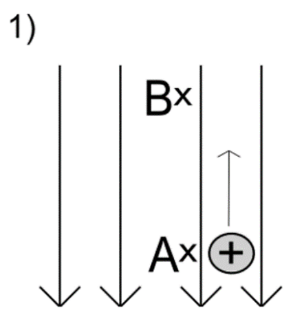 _____________________________________________________________________________________________________________________________________________________________________________________________________________________________________________________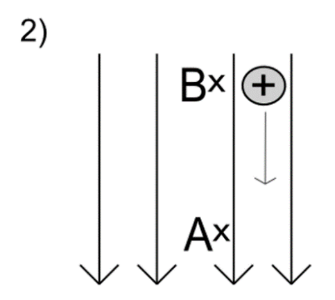 __________________________________________________________________________________________________b) Macht Aussagen zu den Zusammenhängen zwischen den Punkten in einem elektrischen Feld und benutzt dabei folgende Begriffe: Äquipotentiallinie, Potential, Potentialdifferenz, elektrische Spannung, Energie und elektrisches Feld. 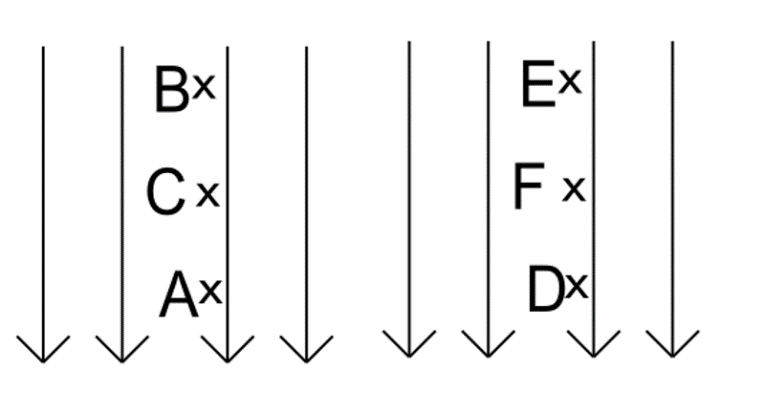 ____________________________________________________________________________________________________________________________________________________________________________________________________________________________________________________________________________________________________________________________________________________________________________________________________________________________________________________________________________________________________________________________________________________________________________________________________________________________________________________________________________________________________________________________________________